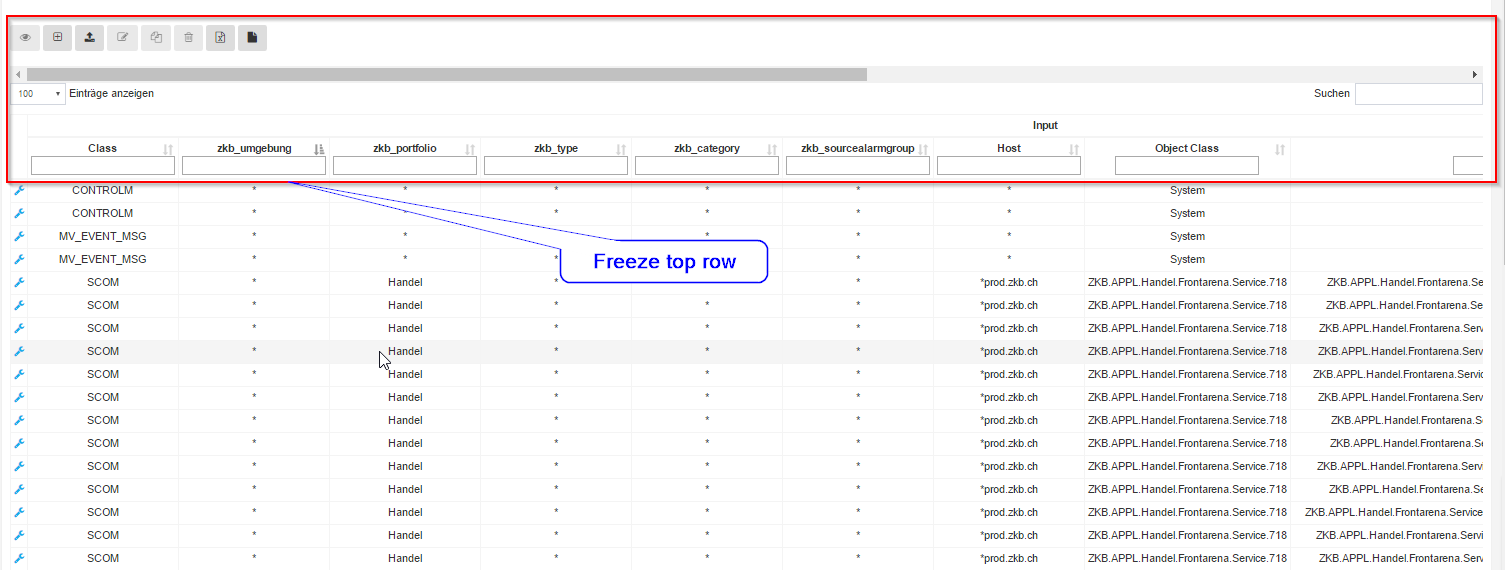 Sample, like Excel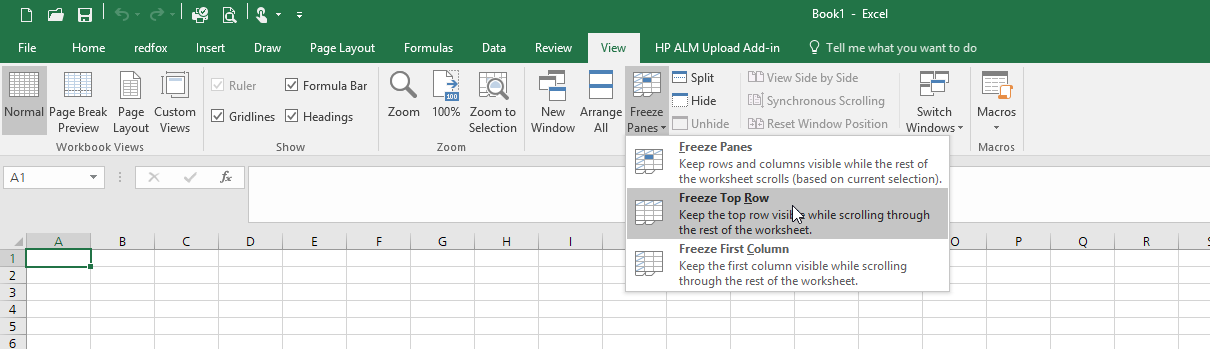 